SPRÁVA O ČINNOSTI, VÝSLEDKOCH A PODMIENKACH ŠKOLSKÉHO ZARIADENIA VÝCHOVNÉHO PORADENSTVA A PREVENCIEV ŠKOLSKOM ROKU 2020/2021Október 2021predkladáPaedDr. Lucia Czere Eckertováriaditeľka CPPPaPObsahVýchodiská a podklady	4Základné identifikačné údaje o CPPPaP (§2 ods. 1 písm. a)	4Vyhodnotenie činnosti CPPPaP	41. Údaje o klientoch a činnosti poradne (§ 2 ods. 1 písm. d)	41.1. Klienti poradne	41.2. Poradenstvo	61.3. Preventívna činnosť	71.3.1. Práca s problémovými triedami	81.3.2. Protidrogová prevencia	81.3.3. Prázdninové programy pre deti	101.3.4. Odborné konzultácie s učiteľmi	101.3.5. Odborné konzultácie so školskými psychológmi a školskými špeciálnymi pedagógmi	101.3.6. Prednášková a popularizačná činnosť	101.4. Úsek špeciálno – pedagogického poradenstva	101.4.1. Školská integrácia	101.4.2. Ďalšie špeciálno – pedagogické činnosti	111.5. Úsek metodiky výchovného poradenstva a poradenstva v kariérovom vývine	111.5.1. Úsek metodiky výchovného poradenstva	111.5.2. Úsek poradenstva v kariérovom vývine	112. Údaje o počte zamestnancov a plnení kvalifikačného predpokladu zamestnancov CPPPaP (§2 ods. 1 písm. e)	122.1. Prehľad o zamestnancoch poradne	123. Plnenie kvalifikačných predpokladov odborných zamestnancov CPPPaP (§2 ods.1 písm e)	124. Údaje o aktivitách a prezentácii CPPPaP na verejnosti ( §2 ods. 1 písm. g)	135. Údaje o projekte, do ktorého je zapojené CPPPaP (§ 2 ods. 1 písm. h)	136. Údaje o priestorových a materiálno-technických podmienkach poradne (§2 ods. 1 písm. j)	136.1.Priestorové podmienky	136.2. Technické vybavenie poradne	136.3. Diagnostické testy a dotazníky 	136.3.1. Knižnica	137. SWOT analýza (§2 ods. 1 písm. k)	147.1. Silné stránky	147.2. Slabé stránky	147.3. Príležitosti	147.4. Riziká	14Východiská a podkladySpráva je vypracovaná v zmysle: Vyhlášky Ministerstva školstva, vedy, výskumu a športu Slovenskej republiky č. 435/2020 Z. z. o štruktúre a obsahu správ o výchovno-vzdelávacej činnosti, jej výsledkoch a podmienkach škôl a školských zariadení Výstupov z elektronickej evidencie klientov, činností a podujatí z EvuPPZákladné identifikačné údaje o CPPPaP (§2 ods. 1 písm. a)Názov zariadenia:	Centrum pedagogicko-psychologického poradenstva a prevencieAdresa zariadenia:	Moravská 1, 907 01 MyjavaIČO:			42150302 (od 1. januára 2011)Telefónne číslo:	034/6213116 				0917 185 267Elektronická adresa:poradnamyjava@gmail.comZriaďovateľ (§2 ods. 1 písm. b): 	Okresný  úrad – odbor školstva, Hviezdoslavova    3,   911 01 TrenčínMeno vedúceho zamestnanca CPPPaP:			PaedDr. Lucia Czere Eckertová, riaditeľka Vyhodnotenie činnosti CPPPaPČinnosť Centra pedagogicko – psychologického poradenstva a prevencie na Myjave (ďalej len „ CPPPaP“) v školskom roku 2020/2021 sa riadila zákonom č. 245/2008 Z. z. o výchove a vzdelávaní a o zmene a doplnení niektorých zákonov v znení neskorších predpisov a vyhláškou č. 325/2008 Z. z. o školských zariadeniach výchovného poradenstva a prevencie.
Od 1. 1. 2011 bola poradni udelená právna subjektivita na základe zriaďovacej listiny č.A2010/00622-1 zo dňa 14. 12. 2010, ktorou bola zriadená ako rozpočtová organizácia.
V školskom roku 2020/2021 odborní zamestnanci CPPPaP realizovali úlohy vyplývajúce zo Sprievodcu školských rokom 2020/2021, ako aj úlohy vyplývajúce z Uznesenia vlády SR č.283/2007 z 21. marca 2007 k návrhu koncepcie pedagogicko – psychologického poradenského systému a jeho implementácie do praxe, ktoré zadefinovalo úlohy súvisiace s plnením koncepcie pedagogicko – psychologického poradenského systému a jeho implementácie do praxe. Údaje o klientoch a činnosti poradne (§ 2 ods. 2 písm. d)1.1 Klienti poradneNa úseku poradenstva osobnostného, vzdelávacieho vývinu a psychoterapie odborní zamestnanci CPPPaP vykonávali psychodiagnostickú, reedukačnú, psychokorektívnu, psychoterapeutickú činnosť a poskytovali poradenské služby deťom, ich rodičom a pedagogickým zamestnancom škôl a školských zariadení. Do územnej pôsobnosti CPPPaP patria deti, ktoré navštevujú školy v okrese Myjava. CPPPaP poskytuje služby 18 materským školám, 4plnoorganizovaným základným školám, 7 základným školám 1. - 4. triedou, 1 strednej odbornej škole, 1 gymnáziu. CPPPaP spolupracuje so ŠZŠ a CŠPP pri ŠZ.Rozdelenie klientov CPPPaP podľa druhu školy: V školskom roku 2020/2021 bolo vyšetrených celkom 608 detí. Analýza poskytnutej odbornej starostlivosti je uvedená v tabuľke: Podrobnejšia analýza dôvodov príchodu klienta do CPPPaP vyplýva z tabuľky: 1.2  PoradenstvoCieľom poradenstva je dosiahnuť poradenskými metódami a postupmi primeranú úpravu stavu, ktorý bol príčinou vstupu klienta do poradenskej starostlivosti. Ide najmä o podporu úpravy úrovne psychickej a sociálnej regulácie správania klienta, ovplyvňovanie úrovne prospechu a výchovnej zvládnuteľnosti dieťaťa, ovplyvňovanie sociálnych vzťahov dieťaťa, resp. skupiny detí v podmienkach škôl a školských zariadení. Účastníkom poradenstva je nielen dieťa, ale aj zákonný zástupca dieťaťa, škola v celom chápaní tohto významu, ako aj ďalšie inštitúcie participujúce na vzdelávaní, výchove a rozvoji dieťaťa.Prehľad o poradenských službách v celej šírke spektra poradenstva je zrejmý z tabuľky o odborno – metodickej činnosti CPPPaP:1.3 Preventívna činnosťCieľom výchovnej a psychologickej prevencie CPPPaP je poskytovanie odbornej pomoci a starostlivosti deťom zo sociálne alebo výchovne zlyhávajúceho prostredia, deťom s narušeným psychosociálnym vývinom, poskytovanie odborných aktivít zameraných na  rozvoj osobnosti a optimálneho správania detí, žiakov a dospelých a na predchádzanie vzniku sociálno-patologických javov.Celkový prehľad o preventívnych činnostiach CPPPaP je uvedený v tabuľke: 1.3.1 Práca s problémovými triedamiStretnutia sa konali na základe požiadaviek zo strany škôl. Realizovali sme skupinové vyšetrenie sociometrickými dotazníkmi a následnými konzultáciami a skupinovými aktivitami so žiakmi problémových tried. Súčasťou boli aj konzultácie s triednymi učiteľmi, ktorí následne obdržali vyhodnotenie a odporúčania ako ďalej s triedou pracovať. Problémy sa týkali najmä problematických vzťahov medzi deťmi navzájom a nedisciplinovanosti. S niektorými žiakmi pokračovala individuálna terapia. Rovnako sme sa v školskom roku venovali aktivity vedúce k vyrovnávaniu sa s krízovými situáciami v súvislosti s dopadom pandémie Covid-19 na deti.1.3.2 Protidrogová prevenciaCPPPaP aktívne zabezpečovalo plnenie úloh Národnej protidrogovej stratégie na obdobie 2013 – 2020. CPPPaP realizovalo preventívne programy MŠ a ZŠ: Aby sme si rozumeliMediálna výchovaSprávna triedaToleranciou proti násiliu a predsudkomZávislosti vs zdravý životný štýlBezpečne na neteVstup do školy – zvládanie záťažových situáciíRozvíjanie sociálnych kompetencií.K týmto preventívnym programom sme realizovali následné besedy a konzultácie pre žiakov a učiteľov ZŠ. Plánované preventívne programy v stredných školách neboli vzhľadom na pandémiu Covid – 19 realizované. Uvedené aktivity vykonávali odborní zamestnanci CPPPaP – psychológovia v prostredí škôl. Metodicky sme usmerňovali tiež koordinátorov prevencie na školách pravidelnými stretnutiami v CPPPaP alebo v online priestore.Celkový prehľad o preventívnych programoch CPPPaP uvádzame v tabuľke: 1.3.3 Prázdninové programy pre deti v CPPPaP MyjavaPočas letných prázdnin sme zrealizovali program zameraný na rozvoj grafomotoriky a čitateľských zručností pre žiakov 1. ročníkov - „Písmenkové kráľovstvo“ v 2.turnusoch, V priebehu letných prázdnin sme sa zapojili do projektu „Prečítané leto“ v 2. turnusoch. V dvoch tyždňoch sme zrealizovali 5 dňový program pre deti 3. ročníka ZŠ Počítajme s kapitánom Hookom, ktorý je určený na rozvoj matematických zručností.1.3.4 Odborné konzultácie s učiteľmiOdborní zamestnanci CPPPaP poskytovali pedagogickým zamestnancom škôl odborné konzultácie v CPPPaP, priamo v školských zariadeniach, alebo v online priestore.  Ich obsahom bola spätná väzba o fungovaní problémových tried, jednotlivých žiakov, informácie k začleňovaniu žiakov a individuálnej práce s nimi, vytýčenie ďalších postupov pri práci na riešení problémov, ktoré sa vyskytli v škole. Konzultácie s pedagógmi prebiehali aj priamo pri metodických návštevách škôl. Obdobné konzultácie sme zabezpečovali aj v priebehu prerušenia prevádzky v súvislosti s Covid-19 prostredníctvom tel.linky, emailov a online priestoru.1.3.5 Odborné konzultácie so školskými psychológmi a školskými špeciálnymi pedagógmiOdborní zamestnanci CPPPaP metodicky usmerňovali prácu školských psychológov a školských špeciálnych pedagógov. Zrealizovali sme spoločné stretnutia v priestoroch CPPPaP, spojené s oboznámením so školskou legislatívou, zameranou na problematiku integrácie /začlenenia/ a evidovanie žiakov so SZP. Pravidelne sme konzultovali postupy pri integrácii žiakov so ŠVVP, postupy pri individuálnej práci s problémovými žiakmi, možnosti spolupráce s odborom sociálnych vecí. Spolupracovali sme pri návrhoch na psychologické a špeciálno-pedagogické vyšetrenie, tiež pri návrhoch na rediagnostické vyšetrenie žiakov. V priebehu pandémie odborní zamestnanci pravidelne spolupracovali so školskými odbornými zamestnancami.1.3.6 Prednášková a popularizačná činnosťVzhľadom na pandémiu a dlhotrvajúcu nevyhovujúcu pandemickú situáciu v myjavskom okrese sme realizovali prednášky prostredníctvom online priestoru a webinárov. Plánované prednášky k problematike školskej zrelosti pre rodičov detí predškolského veku sme vzhľadom k pandémii nemohli realizovať priamo v materských školách. Plánovaná realizácia „Dňa narcisov“ nebola vzhľadom na pandémiu Covid-19 taktiež realizovaná.	1.4 Úsek špeciálno – pedagogického poradenstvaŠpeciálni pedagógovia CPPPaP plnili úlohy vyplývajúce z plánu práce. Vykonávali špeciálno -pedagogickú diagnostiku a reedukáciu detí v súlade s § 132 ods. 1 zákona č.245/2008 Z. z. v znení  neskorších predpisov a plnili ďalšie úlohy. Realizovali preventívny program Rozvoj grafomotoriky, rozvoj matematických zručností formou Hejného metódy u detí po odklade školskej dochádzky. Špeciálno-pedagogické intervencie a konzultácie boli realizované priamo v CPPPaP, školských zariadenia a tiež v online priestore.1.4.1 Školská integráciaV súlade s platnou legislatívou špeciálni pedagógovia CPPPaP spolupracovali s MŠ, ZŠ a SŠ pri vypracovávaní a aktualizácii individuálnych výchovno – vzdelávacích plánov pre deti so špeciálnymi výchovno – vzdelávacími potrebami. V priebehu mimoriadnej situácie v období  poskytovali špeciálno-pedagogickú intervenciu prostredníctvom online priestoru aj ohľadom prispôsobenia vzdelávania individuálne integrovaných žiakov počas dištančného vzdelávania ZŠ a SŠ. 1.4.2 Ďalšie špeciálno – pedagogické činnostiNa požiadanie škôl sme realizovali sociometrické vyšetrenia s následnými konzultáciami s pedagógmi. Prebiehali metodické návštevy škôl – pozorovanie žiakov so ŠVVP na vyučovaní, konzultácie k individuálnym výchovno – vzdelávacím plánom. 1.5 Úsek metodiky výchovného poradenstva a poradenstva v kariérovom vývine1.5.1 Úsek metodiky výchovného poradenstvaV školskom roku 2020/2021 na úseku metodiky výchovného poradenstva sme:zorganizovali 1 poradu výchovných poradcov (ďalšie stretnutia prebiehali vzhľadom na pandémiu Covid-19 prostredníctvom individuálnych stretnutí, a online priestoru).poskytovali sme individuálne konzultácie pre výchovných poradcovposkytovali sme poradenstvo pri výchovných a vzdelávacích problémoch, pri profesijnej orientácii a zaraďovaní zdravotne znevýhodnených žiakov do škôl a odborov Úsek poradenstva v kariérovom vývineV školskom roku 2020/2021 sme na úseku poradenstva v kariérovom vývine:zrealizovali skupinové psychologické testovanie k voľbe povolania, s následnými individuálnymi  konzultáciami u psychológa pre žiakov 3. ročníka gymnázia a 4 ročník bilingválneho gymnázia v prezentačnej aj dištančnej forme.realizovali individuálne poradenstvo k voľbe povolania na základe požiadaviek žiakov ZŠ a SŠ a ich zákonných zástupcovpodpora  výchovných poradcov pri vyplňovaní dokumentácie ohľadom individuálne začlenených žiakov2. Údaje o počte zamestnancov a plnení kvalifikačného predpokladu zamestnancov CPPPaP (§2 ods. 1 písm. e)2.1. Prehľad o zamestnancoch poradneKomplexné poradenské služby psychologické, špeciálno – pedagogické a pedagogické zabezpečovali 4 psychológovia, z toho 1 psychológ zabezpečoval plnenie úloh na úseku metodiky výchovného poradenstva a kariérneho poradenstva, 2 špeciálni pedagógovia, 1 psychológ -metodik pre prevenciu. Po materskej a rodičovskej dovolenke nastúpil sociálny pedagóg.  Sociálno – administratívna pracovníčka zastáva zároveň aj ekonomickú agendu. Všetci zamestnanci CPPPaP spĺňajú kvalifikačné predpoklady v súlade s platnou legislatívou. 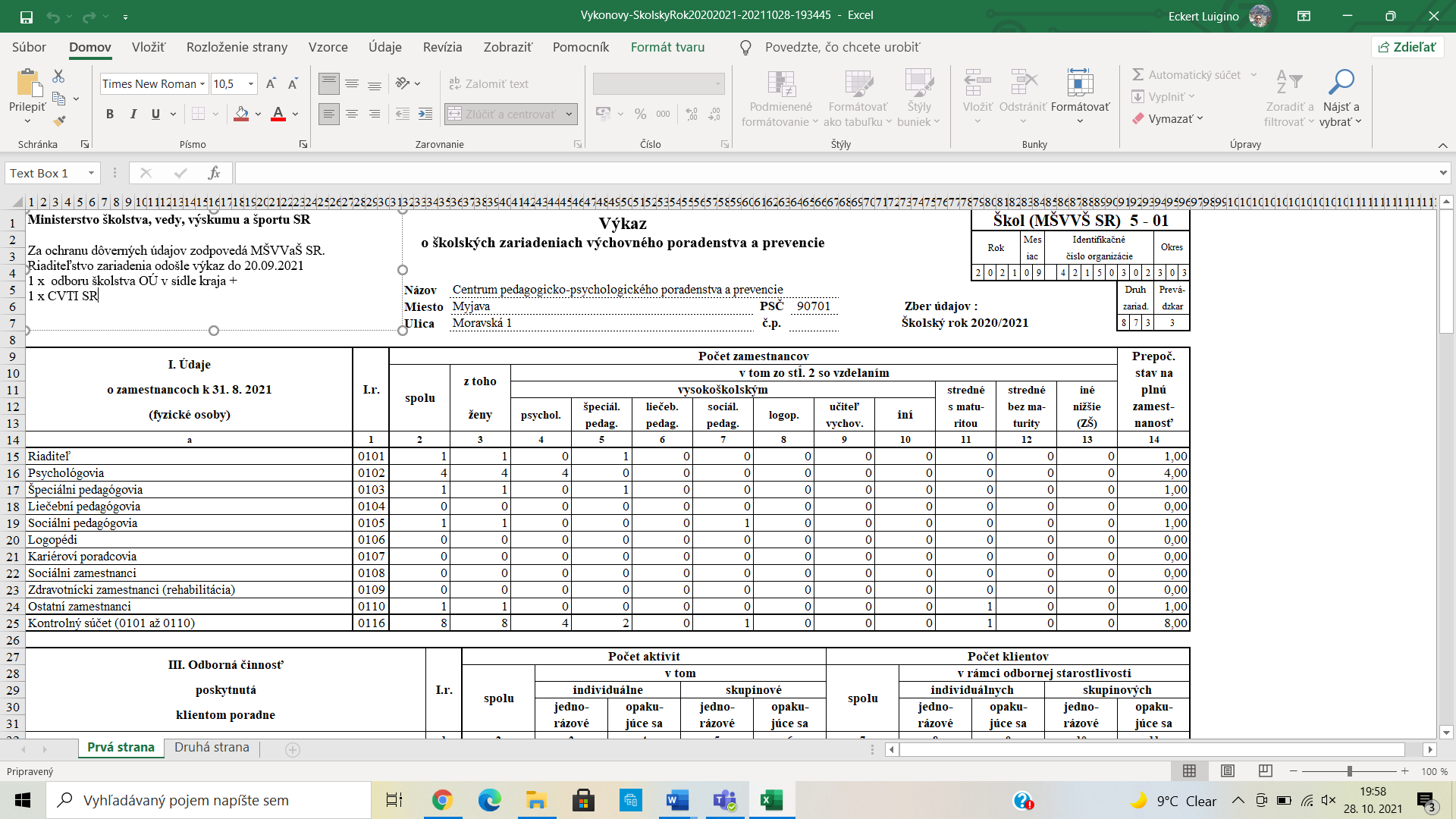 3. Plnenie kvalifikačných predpokladov odborných zamestnancov CPPPaP  (§2 ods. 1 písm. e)3.1 Plnenie kvalifikačných predpokladov odborných zamestnancov CPPPaPVšetci odborní zamestnanci CPPPaP spĺňajú kvalifikačné predpoklady v súlade so zákonom č. 338/2019 Z. z. o pedagogických zamestnancoch a odborných zamestnancoch a o zmene a doplnení niektorých zákonov. 4. Údaje o aktivitách a prezentácii CPPPaP na verejnosti (§2 ods. 1 písm. g)CPPPaP spolupracuje s regionálnym týždenníkom, v ktorom uverejňuje články o podujatiach. Na webovej stránke a sociálnych sieťach pravidelne CPPPaP zverejňuje odborné články. Rovnako informuje širokú verejnosť o svojej činnosti a plánovaných aktivitách. 5. Údaje o projektoch, do ktorých je zapojené CPPPaP (§ 2 ods. 1 písm. h)CPPPaP sa zapojilo do projektu primárnej prevencie podaného na MZ SR  Mestom Myjava s návrhom koncepcie prevencie sociálno-patologických javov v Myjave na rok 2017 - 2020.6. Údaje o priestorových a materiálno-technických podmienkach poradne (§2 ods. 1 písm. j)6.1.Priestorové podmienkyCPPPaP sídli v prenajatých priestoroch v budove Ministerstva vnútra SR, priestory sú veľkosťou vyhovujúce, v roku 2012 zrekonštruované, slúžia účelom a zameraniu poradne. Zmluvu na prenájom máme uzatvorenú s MV SR na 5 rokov. Priebežne modernizujeme zariadenie. V roku 2020 boli obnovené nové omietky a maľovka v registratúrnej kancelárii.6.2  Technické vybavenie poradneVybavenie CPPPaP technikou je v tomto školskom roku na primeranej  úrovni. V CPPPaP máme:osobný počítač + príslušenstvo		10notebook					5
skener						1 
kopírovací stroj Canon			1projektor + príslušenstvo			1interaktívna tabuľa				2videokamera					1fotoaparát					2set na videokonferenciu		            1televízor 					1DVD prehrávač				1Kopírovací stroj Konika Minolta BizHub 1	6.3  Diagnostické testy a dotazníkyCPPPaP je primerane vybavené psychologickými a špeciálno-pedagogickými testami a dotazníkmi potrebnými pre odbornú činnosť.Ukončená bola činnosť programu Komposyt, prostredníctvom ktorého mali odborní zamestnanci možnosť testovať počítačovou formou s následným vyhodnotením testov, čo urýchľovalo administratívnu časť testovania. Adekvátna náhrada zatiaľ k dispozícii nie je6.3.1 KnižnicaKnižnica CPPPaP slúži potrebám odborných zamestnancov, tiež pedagógom a rodičom. Knižnica je dopĺňaná v závislosti od finančných možností, obsahuje novšiu odbornú literatúru, prevažne z vydavateľstva Portál. 7. SWOT analýza (§2 ods. 1 písm. k)Zamestnancom CPPPaP sa v tomto školskom roku podarili zrealizovať úlohy, ktoré vyplývali z Plánu práce na rok 2020/2021 ako aj z náplní práce. 7.1 Silné stránkyprofesionalita a vysoká odbornosť odborných zamestnancov, kvalitná práca na úseku poradenstva, diagnostiky, reedukácie a starostlivosti o deti so zdravotným znevýhodnenímintenzívna spolupráca s UPSVaR pri riešení problémových detí a ich rodíndobrá spolupráca s MŠ, ZŠ, SŠ dobrá spolupráca s pediatrami, detskými neurológmi, detským psychiatromdobrá komunikácia  a teamová práca medzi odbornými zamestnancamivybavenie počítačovou technikouvybudovaná knižnica s odbornou literatúrouvybudovaný bohatý výber psychodiagnostických testovvynovené pracovné priestory 	7.2 Slabé stránkynedostatočné ocenenie zamestnancovpreťaženosť zamestnancov /administratíva, EVUPP/nedostatočná až žiadna ponuka akreditovaných vzdelávacích programov pre odborných zamestnancovzvýšenie administratívnej náročnosti pri opätovnom papierovom vyhodnocovaní niektorých testových batérii vzhľadom na ukončenie činnosti programu KOMPOSYT.	7.3  Príležitostidobré pracovné podmienky pre zamestnancovmožnosť ďalšieho odborného rastu odborných zamestnancovzvýšenie dostupného vzdelávania prostredníctvom rôznych webinároch 	7.4 Rizikápretrváva slabá ponuka na vzdelávanie odborných zamestnancov strata motivácie pre ďalšie vzdelávanie pre nízke mzdové ohodnotenie, ponuka kreditového vzdelávania mimo MPC finančne náročná obmedzenia vyplývajúce z pandémie Covid – 19.V Myjave, 20.10. 2021					PaedDr. Lucia Czere EckertováriaditeľkaII. Klienti podľa druhu školy,I.r.Vyšetrení klientiVyšetrení klientiVyšetrení klientiVyšetrení klientiVyšetrení klientiVyšetrení klientiII. Klienti podľa druhu školy,I.r.spoluz tohov tom zo stĺpca 2v tom zo stĺpca 2v tom zo stĺpca 2v tom zo stĺpca 2ZariadeniaI.r.spoluz tohojednorazovojednorazovoopakovaneopakovaneZariadeniaI.r.spoluženyindivi-skupi-indivi-skupi-ZariadeniaI.r.spoluženyduálnenovoduálnenovoA1234567Materské školy020122211015538236Špeciálne materské školy0202101000Základné školy020324911712455673ZŠ pre žiakov so zdrav. znevýhod.0204000000ZŠ (špeciálne triedy + integrovaní)0205000000Gymnáziá02066343233460Stredné odborné školy02076432430210Špeciálne SOŠ, OU a praktic. Školy0208111000Ostatné zariadenia0209000000Rodiny, školsky nezaradené0210856011Kontrolný súčet (0201 až 0210)021660830835312711810VI. Klienti CPPPaP podľa dochádzkyVI. Klienti CPPPaP podľa dochádzkyI.r.Početaa12Evidovaní klientiEvidovaní klienti0601608detipred začiatkom povinnej škol. dochádzky0602223detiplniace povinnú škol. dochádzku0603286detipo ukončení povinnej škol. dochádzky060494iné osoby (napr. študent)iné osoby (napr. študent)06055z r0601 klienti, ktorým bola odporúčaná ústavná starost.z r0601 klienti, ktorým bola odporúčaná ústavná starost.06060z r0601 klienti, ktorí sú zo SZPz r0601 klienti, ktorí sú zo SZP06073Kontrolný súčet (0601až 0607)Kontrolný súčet (0601až 0607)06161219VII. Dôvody príchoduI.r.Početv tom iniciátor príchodu do CPPPaPv tom iniciátor príchodu do CPPPaPv tom iniciátor príchodu do CPPPaPv tom iniciátor príchodu do CPPPaPv tom iniciátor príchodu do CPPPaPv tom iniciátor príchodu do CPPPaPv tom iniciátor príchodu do CPPPaPv tom iniciátor príchodu do CPPPaPklienta aI.r.klientovdepi-klientrodič,zariad.zdravot.kurátor,špec.iniciátor príchoduI.r.spolustážsámzákon.školasociál.zariad.polícia,výchov.do CPPPaPI.r.zástup.starostli.súdzariad.A12345678910Školská spôsobilosť0701137232494411017Problémy v učení07021091242621001Problémy v správaní070330022430100Nadanie – talent0704500230000Osobnost. a psychické problémy0705600154130100Karierové poradenstvo070687064770000Sociálno-patologické javy0707100100000Poruchy vo vývine reči0708100100000Rodinné a iné dôvody0709500500000Osobnostný rozvoj0710155011712400013Rizikový vývin0711600400200Zdravotné znevýhodnenie07121200840000Kontrolný súčet (0701 až 0712)0716608242819832025031IV. Odborno-metodická činnosť CPPPaPIV. Odborno-metodická činnosť CPPPaPIV. Odborno-metodická činnosť CPPPaPI.r.PočetPočetIV. Odborno-metodická činnosť CPPPaPIV. Odborno-metodická činnosť CPPPaPIV. Odborno-metodická činnosť CPPPaPI.r.aktivítstretnutíúčastníkovAAA1234Individuálne činnostiv tomsprávy z diagnostického vyšetrenia0401303303303Individuálne činnostiv tomkonzultácie s rodičom, zákonným zástupcom0402135115631398Skupinové činnostiv tomkonzultácie/poradenstvo/odborné činnosti0403000Skupinové činnostiv tomprednášky, besedy, kurzy, semináre,  pobytové akcie0404000Činnosti pre pedagógov, výchovných poradcov, koordinátorov, odborní zamestnanci, VPaPv tomtvorba metodických materiálov, odborné podklady0405666Činnosti pre pedagógov, výchovných poradcov, koordinátorov, odborní zamestnanci, VPaPv tomodborné konzultácie, osvetová činnosť0406644830709Činnosti pre pedagógov, výchovných poradcov, koordinátorov, odborní zamestnanci, VPaPv tomprednášky, besedy, kurzy, semináre0407229Činnosti pre pedagógov, výchovných poradcov, koordinátorov, odborní zamestnanci, VPaPv tomSociometria0408202020Ostatné odborné a metodické činnostiv tomosvetová, informačná a odborná činnosť0409464646Ostatné odborné a metodické činnostiv tomscreening, depistáž04101313209Ostatné odborné a metodické činnostiv tompísomné a hodnotiace správy0411243244243Ostatné odborné a metodické činnostiv tomodborné konzultácie pre iných odborníkov0412464648Ostatné odborné a metodické činnostiv tomtvorba metodických materiálov0413707470Ostatné odborné a metodické činnostiv tomsupervízna činnosť, metodické vedenie a usmernovanie04143016424Ostatné odborné a metodické činnostiv tomodborné konzília0415235277330Ostatné odborné a metodické činnostiv tomúčasť na odborných podujatiach, vzdelávanie041682871Kontrolný súčet (0401 až 0416)Kontrolný súčet (0401 až 0416)Kontrolný súčet (0401 až 0416)0426336241533396V. Preventívne činnosti/V. Preventívne činnosti/I.r.PočetPočetPočetAktivityAktivityI.r.činnostístretnutíúčastníkovAktivityAktivityI.r.činnostístretnutíúčastníkovAA1234Skupinové činnostiSkupinové činnosti050150130708v tomvýcviková skupina05021680144v tomprednášky, besedy, kurzy, semináre05033349554v tompobytové akcie a zážitkové aktivity05041110Služby pedagógomSlužby pedagógom05052222109v tommetodické konzultácie, poradenstvo, správy0506141416v tomprednášky, besedy, kurzy, semináre05078893Odborné konzultácie pre iné subjektyOdborné konzultácie pre iné subjekty0508000Ostatné preventívne činnosti-aktivityOstatné preventívne činnosti-aktivity05092218v tomosvetové, propagačné a informačné aktivity0510000v tomodborné konzília0511000v tomkonzultácie pre rodičov05122218Kontrolný súčet (0501 až 0512)Kontrolný súčet (0501 až 0512)05161483081670VIII. Preventívne programyVIII. Preventívne programyI.r.Typ preventívneho programuTyp preventívneho programuTyp preventívneho programuTyp preventívneho programuTyp preventívneho programuVIII. Preventívne programyVIII. Preventívne programyI.r.preroves-prepreVIII. Preventívne programyVIII. Preventívne programyI.r.Spoluv MŠžiakov ZŠníckyrizikovéžiakovVIII. Preventívne programyVIII. Preventívne programyI.r.(školský)skupinySŠaa1234567Počet preventívnych programovPočet preventívnych programov08011028000miestna (školy)0802211000v tomregionálna0803707000Pôsobnosťnadregionálna0804000000(z r 0801)celoslovenská0805110000medzinárodná, cezhraničná0806000000predškolský vek/predškoláci0807220000v tomžiaci ZŠ0808707000Cieľovážiaci SOŠ, gymnázií, konzervatórií0809000000Skupinažiaci ZŠ a SŠ0810000000(z r 0801)žiaci ŠVVP0811000000zmiešané skup. (žiaci, učitelia, rodičia, zák, zást.)0812000000učitelia, koordinátori0813101000v tomkrátkodobé0814817000Trvaniestrednodobé0815101000(z r 0801)dlhodobé0816110000v tomuniverzálny program nešpecifický0817312000Špecifikáciauniverzálny program špecifický0818716000Programuselektívny program0819000000(z r 0801)indikovaný program0820000000Kontrolný súčet (0801 až 0820)Kontrolný súčet (0801 až 0820)0826501040000